πανεπιστημιο κρητησΚ.Ε.ΔΙ.ΒΙ.Μ.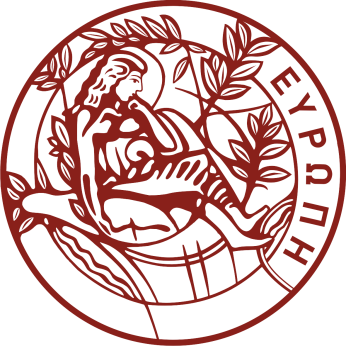 αναφορα ετησιασ εσωτερικηΣ αξιολογησησΚέντρου Επιμόρφωσης και Δια Βίου Μάθησης (ΚΕΔΙΒΙΜ)Ημερομηνία Αναφοράς: ΗΗ/ΜΜ/ΕΕΕΕΑ. ΕΙΣΑΓΩΓΗΗ ετήσια εσωτερική αξιολόγηση του ΚΕΔΙΒΙΜ γίνεται σε συνεργασία με τη ΜΟ.ΔΙ.Π. του Πανεπιστημίου Κρήτης σύμφωνα με την Διεργασία 4 του Εσωτερικού Συστήματος Διασφάλισης Ποιότητας του Ιδρύματος.Β. ΔΕΔΟΜΕΝΑΗ ΟΜΕΑ σε συνεργασία με τον Δ/ντη του ΚΕΔΙΒΙΜ (ο οποίος είναι Συντονιστής της ΟΜΕΑ) και τον Πρόεδρο του ΚΕΔΙΒΙΜ συλλέγει και μελετά, ενδεικτικά, τα ακόλουθα δεδομένα σύμφωνα με το πρότυπο της ΕΘΑΑΕ:Συνολικά δεδομένα λειτουργίας του ΚΕΔΙΒΙΜ (πλήθος προγραμμάτων, εκπαιδευτών, εκπαιδευομένων, οικονομική διαχείριση, διοικητική λειτουργία)Επιδόσεις εκπαιδευομένωνΑποτελέσματα ερωτηματολογίων αξιολόγησης από τους εκπαιδευόμενουςΑξιολόγηση μαθησιακών αποτελεσμάτων ανά πρόγραμμαΑξιολόγηση λειτουργίας υποδομών/ μαθησιακού περιβάλλοντοςΚατάσταση διορθωτικών και προληπτικών ενεργειών που πραγματοποιήθηκανΠροτάσεις για βελτίωσηΣτοχοθεσία Ποιότητας του ΚΕΔΙΒΙΜΓ. ΔΥΝΑΤΑ ΣΗΜΕΙΑ …….Δ. ΑΔΥΝΑΤΑ ΣΗΜΕΙΑ…….Ε. ΠΡΟΤΕΙΝΟΜΕΝΕΣ ΠΡΟΛΗΠΤΙΚΕΣ ΕΝΕΡΓΕΙΕΣ……ΣΤ. ΠΡΟΤΕΙΝΟΜΕΝΕΣ ΔΙΟΡΘΩΤΙΚΕΣ ΕΝΕΡΓΕΙΕΣ…….. Παράρτημα Ι: ΕΡΩΤΗΜΑΤΟΛΟΓΙΟ ΕΤΗΣΙΑΣ ΕΣΩΤΕΡΙΚΗΣ ΑΞΙΟΛΟΓΗΣΗΣΚέντρο Επιμόρφωσης και Διά Βίου Μάθησης (ΚΕΔΙΒΙΜ)Ηράκλειο, ΗΗ/ΜΜ/ΕΕΕΕΕκ μέρους της ΟΜΕΑ Ο/Η Διευθυντής/ντρια του ΚΕΔΙΒΙΜ[υπογραφή]A/AΕρωτήματα ανά Αρχή Ναι/Όχι/Δεν εμπίπτειΣχόλια1Η Πολιτική και η Στοχοθεσία Ποιότητας αναπτύχθηκαν με τη συμμετοχή των ενδιαφερόμενων μερών;(από υπόδειγμα ΕΘΑΑΕ, ΑΡΧΗ 1)2Διοργανώνονται ημερίδες - workshop με αντικείμενο τη συζήτηση για τη χρησιμότητα του Προγράμματος του ΚΕΔΙΒΙΜ, στη βάση της διεπιστημονικότητας, προκειμένου να εκτιμηθεί μεταξύ άλλων ο βαθμός συνεισφοράς στη συγκεκριμένη ομάδα στόχου, στην αγορά εργασίας αλλά και στις ανάγκες της κοινωνίας γενικότερα;(από υπόδειγμα ΕΘΑΑΕ, ΑΡΧΗ 1)3Παρακολουθείται η επάρκεια των ανθρώπινων και υλικών πόρων από το Συμβούλιο του ΚΕΔΙΒΙΜ;(από υπόδειγμα ΕΘΑΑΕ, ΑΡΧΗ 2)4Υπάρχει δημοσιοποιημένη διαδικασία για την εγγραφή στο Μητρώο Εκπαιδευτών του ΚΕΔΙΒΙΜ;(από υπόδειγμα ΕΘΑΑΕ, ΑΡΧΗ 2, 3)5Υπάρχει μόνιμη σχέση συνεργασίας του ΚΕΔΙΒΙΜ με επαγγελματικές ενώσεις των κλάδων της οικονομίας/βιομηχανίας;(από υπόδειγμα ΕΘΑΑΕ, ΑΡΧΗ 3)6Έχουν προσδιοριστεί τα κριτήρια αξιολόγησης για κάθε θεματική ενότητα στον εκάστοτε Οδηγό Σπουδών του κάθε Επιμορφωτικού Προγράμματος;(από υπόδειγμα ΕΘΑΑΕ, ΑΡΧΗ 3 & 4)7Έχει οριστεί διαδικασία διαχείρισης παραπόνων και ενστάσεων συμμετεχόντων;(από υπόδειγμα ΕΘΑΑΕ, ΑΡΧΗ 4)8Αξιολογούνται τακτικά από το Συμβούλιο του ΚΕΔΙΒΙΜ, οι τρόποι παράδοσης και εφαρμογής των μεθόδων διδασκαλίας σύμφωνα με τις Αρχές Εκπαίδευσης Ενηλίκων;(από υπόδειγμα ΕΘΑΑΕ, ΑΡΧΗ 5)9Εφαρμόζεται η διαδικασία αξιολόγησης των προγραμμάτων από τους/τις συμμετέχοντες/χουσες κατά την ολοκλήρωση του Προγράμματος;(από υπόδειγμα ΕΘΑΑΕ, ΑΡΧΗ 5)10Εφαρμόζεται η διαδικασία αξιολόγησης του κάθε επιμορφωτικού προγράμματος και της δομής του ΚΕΔΙΒΙΜ από τον ΕΥ κατά την ολοκλήρωση του Προγράμματος; (από υπόδειγμα ΕΘΑΑΕ, ΑΡΧΗ 5)11Γίνεται τακτική παρακολούθηση, έλεγχος και αναθεώρηση του Προγράμματος από τον/την ΕΥ;(από υπόδειγμα ΕΘΑΑΕ, ΑΡΧΗ 5)12Συμμετέχουν στην παραπάνω διαδικασία άλλα ενδιαφερόμενα μέρη; (από υπόδειγμα ΕΘΑΑΕ, ΑΡΧΗ 5)13Εφαρμόζεται η σχετική επεξεργασία των αποτελεσμάτων της διαδικασίας αξιολόγησης από τους/τις συμμετέχοντες/χουσες, με στόχο τη συνεχή βελτίωση;(από υπόδειγμα ΕΘΑΑΕ, ΑΡΧΗ 6)14Υπάρχει επαρκής και εύκολα προσβάσιμη δημόσια πληροφόρηση για τις εκπαιδευτικές δραστηριότητες στην ιστοσελίδα του ΚΕΔΙΒΙΜ;(από υπόδειγμα ΕΘΑΑΕ, ΑΡΧΗ 7)